Unsere Angebote
im miniland MV Das „miniland MV“ ist der ideale Ort zum Verweilen, Entspannen, Lernen und Staunen. In dem landschaftlich einmaligen Park können unsere Gäste die schönsten Schlösser, Herrenhäuser, Tore und Türme Mecklenburg-Vorpommerns „en miniature“ an einem Tag entdecken und die Natur genießen. Wir bieten Ihnen die Besichtigung des 4,5 ha großen Parks an, in dem 75 Außenmodelle ausgestellt sind. Erleben Sie ganz Mecklenburg- Vorpommern an einem Tag!AUSGANGSDATENSie planen Ihren Besuch mit  anlässlich  . Ihr Besuch ist für  vorgesehen. Die genaue Uhrzeit ist noch abzusprechen.Auftraggeber (AG):	 
Auftragnehmer (AN): 	AFW Arbeitsförderungs- und Fortbildungswerk GmbH, 		Langenort 1a in 18147 RostockZusammenfassung der Beträge (brutto) Zutreffendes bitte ankreuzen.Um Ihnen ein verbindliches Angebot zukommen zu lassen, bitten wir Sie die ROT-markierten Felder auszufüllen (Personenanzahl, Anlass, Zeitraum und Telefonnummer für eventuelle Rückfragen) und zutreffendes anzukreuzen.Vielen Dank und herzliche Grüße,Ihr Team vom miniland MV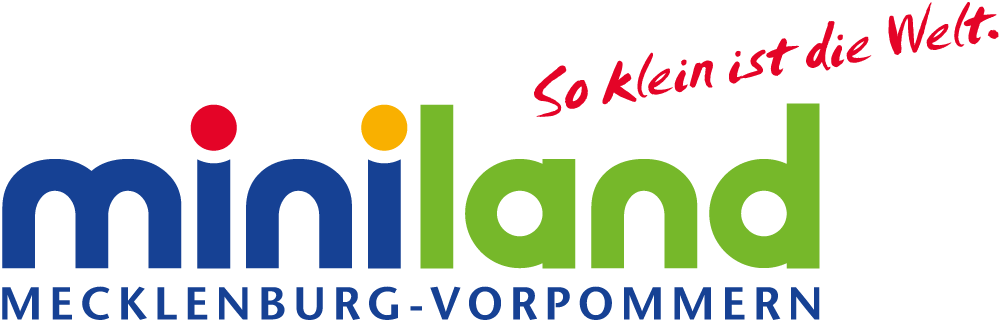 miniland MV – Modell- & LandschaftsparkSchlager Straße 13 | 18196 GöldenitzTel.: 038208 8269-0 | Fax: 038208 8269-69E-Mail:  	info@miniland-mv.deInternet: 	www.miniland-mv.deminiland-Speicherminiland-Speicher Speicher, Raum „A“, bis zu 20 Plätzen90,00 € Speicher, Raum „B & C“, bis zu 40 Plätzen	150,00 € Speicher, Raum „D“ (Raum=B+C), bis zu 80 Plätzen	220,00 € miniland-Stuben, bis zu 45 Personen170,00 €Reinigung pro Raum, Müllentsorgung* 15,00 €, Endreinigung 25,00 €*40,00 €*40,00 € Reinigung wird als Kaution hinterlegt. Wird die Müllentsorgung selbst übernommen, erhalten Sie den Betrag von 15,00 € zurück.GutsscheuneGutsscheune bis zu 100 Plätzen	350,00 €zzgl. Strom & Wasser Pauschale	10,00 €Reinigung pro Raum, Müllentsorgung* 15,00 €, Endreinigung 40,00 €*55,00 €*55,00 € Reinigung wird als Kaution hinterlegt. Wird die Müllentsorgung selbst übernommen, erhalten Sie den Betrag von 15,00 € zurück.ExtrasExtras Eintritt in den Park, pro Person	00,00 €ab 10 Personen 3,00 € pro Person, unter 16 Jahre 2,00 € / ab 40 Personen: 2,00 € pro Person, unter 16 Jahre 1,50 €
Eintrittspreise nur in Verbindung mit Raummiete, exklusive unserer Räumlichkeiten gelten unseren Gruppenpreiseab 10 Personen 3,00 € pro Person, unter 16 Jahre 2,00 € / ab 40 Personen: 2,00 € pro Person, unter 16 Jahre 1,50 €
Eintrittspreise nur in Verbindung mit Raummiete, exklusive unserer Räumlichkeiten gelten unseren Gruppenpreise Geschirrset inkl. Besteck (20er, 30er Set)	25,00 € Grillhütte inklusive Grillkohle und Anzünder*	15,00 € Grill inklusive Grillkohle und Anzünder*10,00 € Grillpaket (je 4 x Wurst, Fleisch, Toast)10,00 €Müllentsorgung* 15,00 €*15,00 €*15,00 € wird als Kaution hinterlegt. Wird die Müllentsorgung selbst übernommen, erhalten Sie den Betrag von 15,00 € zurück.*15,00 € wird als Kaution hinterlegt. Wird die Müllentsorgung selbst übernommen, erhalten Sie den Betrag von 15,00 € zurück. Pavillon, 3 x 3 m10,00 €Gruppenangebote, ab 10 PersonenGruppenangebote, ab 10 Personen Führung im Park*, pro Stunde: 70,00 €	00,00 €Entdeckungsreise für kleine und große Kinder, pro Person: 3,00 €00,00 €Unsere Entdeckungsreise  ist noch in Planung - voraussichtliche Buchung ab März 2021 Kaffee & 1Stk. Kuchen, pro Person: 3,00 €00,00 € Kutschfahrt, ab 50,00 €00,00 € Eintritt in den Park, exklusive Raummiete00,00 €Erwachsene: 5,00 €, ermäßigt:4,00 €, Kinder: 2,50 € Eintritt in das Landschulmuseum, Preis auf Anfrage00,00 €